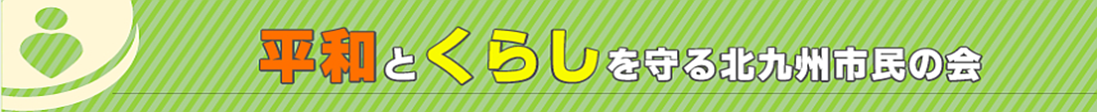 第26回　幹事会2018.10.2経過（第25回～第26回）05/17 Thu　第25回幹事会　18：30　戸畑生涯学習センター
05/18 Fri　297回さよなら原発金曜行動　18：00～19：00　小倉駅デッキ
05/19 Sat 平和ネット定例行動　14：00　リバーウォーク噴水公園　集会・デモ
05/20 Sun　小池晃講演会　16：30　ウエルとばた
05/22 Tue　戦争展第３回実行委員会　18：30　生涯学習総合センター
05/24 Thu　憲法ネット事務局会議　12：00　小倉東法律事務所
05/25 Fri　298回さよなら原発金曜行動　映画「恵庭事件」14：30　18：3005/26 Sat　福岡県自治体問題研究所総会　13：30　福岡市西市民センター
05/31 Thu　5.3憲法フェスタ総括会議　18：30　生涯学習総合センター06/01 Fri　299回さよなら原発金曜行動　18：00～19：00　小倉駅デッキ
06/02 Sat　映画「恵庭事件」「2018年非核と平和の集いin福岡」06/03 Sun　北九州母親大会　10：00～16：00　若松市民会館
06/04 Mon　「くらしと福祉」編集委員会　10：00　医福研
06/05 Tue 　「よりまともな道徳教科書を子どもたちへ」道徳の教科書実行委員会
06/07 Thu　市民の会事務局会議　10：00～11：00　市民の会事務所06/09 Sat　福岡県社保協総会　記念講演：伊藤周平氏14:00博多バスターミナルビル
06/14 Thu　戦争展第4回実行委員会　18：30　生涯学習総合センター
06/15 Fri　301回さよなら原発金曜行動　18：00～19：00　小倉駅デッキ
06/16 Sat　北九社保協総会記念講演ドキュメンタリー「沈黙」小倉南革新懇総会06/17 Sun 総会と春の共育集会　国民救援会創立90周年06/19 Tue　9条の会・北九州憲法ネット事務局会議　12：00　小倉東法律事務所
06/20 Wed　市民の会事務局会議　10：00～11：00　市民の会事務所
06/22 Fri　302回さよなら原発金曜行動　18：00～19：00　小倉駅デッキ
06/28 Thu　日本科学者会議北九州支部例会北川喜久雄氏18：00西小倉市民センター
06/29 Fri　303回さよなら原発金曜行動　18：00～19：00　小倉駅デッキ07/03 Tue　「くらしと福祉」編集委員会　10：00　医福研
07/04 Wed　区民の会・市民の会事務局交流会　10：00～12：00　戸畑生涯学習センター07/06 Fri　304回さよなら原発金曜行動　18：00～19：00　小倉駅デッキ
07/07 Sat　第11回市民講座「医療・介護のこれからを考える」中止07/13 Fri　305回さよなら原発金曜行動　18：00～19：00　小倉駅デッキ
07/16 Mon　福岡県地域革新懇交流会　乾友行氏（全国革新懇事務室長）講演
07/18 Wed　市民の会事務局会議　10：00～11：00　市民の会事務所
07/19 Thu　平和ネット定例街宣行動　18：00～19：00　小倉駅デッキ
07/20 Fri　306回さよなら原発金曜行動　18：00～19：00　小倉駅デッキ
07/21 Sat　全国自治体学校in福岡（全体会）12：30～17：00　福岡市民会館
07/22 Sun　全国自治体学校in福岡（分科会）9：30～16：00　西南学院大学
07/23 Mon　全国自治体学校in福岡（全体会）9：30～11：45　福岡市民会館07/24 Tus　憲法ネット事務局会議　11：50～12：50　小倉東法律事務所
07/26 Thu　企画運営委員会　18：30　市民の会事務所07/27 Fri　北九州民商と市民の会懇談会　307回さよなら原発金曜行動
07/30 Mon　「くらしと福祉」編集委員会　10：00　医福研08/01 Wed　市民の会事務局会議　08/04 Sat　第1回市民運動交流会　14：00～16：00　ムーブ大セミナー室08/09 Thu 市民の会事務局会議　10：00～11：00　市民の会事務所08/10 Fri　308回さよなら原発金曜行動　18：00～19：00　小倉駅デッキ
08/16 Thu　北九州憲法ネット事務局会議　12：00　小倉東合同法律事務所
08/17 Fri　309回さよなら原発金曜行動　18：00～19：00　小倉駅デッキ
08/18 Sat　「平和のための戦争展in北九州」望月衣塑子さん講演08/19 Sun　「平和のための戦争展in北九州」13：00青年主張・語り部　08/20 Mon　3000万署名実行委員会　18：30　生涯学習総合センター
08/24 Fri　日本科学者会議北九州支部例会　310回さよなら原発金曜行動　08/25 Sat　平和ネット講演会：高田健氏　14：00　生涯学習総合センター
08/27 Mon　「くらしと福祉」編集委員会　10：00　医福研
08/28 Tue　小倉3000万署名実行委員会　18：30　生涯学習総合センター
08/31 Fri　企画運営委員会　18：30　　311回さよなら原発金曜行動　09/01 Sat　9条の会・北九州憲法ネット総会　09/02 Sun　望月衣塑子講演会「ジャーナリズムの危機」14：00　商工貿易会館09/04 Tue　北九州革新懇世話人会　「線量計が鳴る」北九州上演実行委員会　09/05 Wed　市民の会と区民の会合同会議　「沖縄と私たちの暮らしを考える会」09/07 Fri　312回さよなら原発金曜行動　18：00～19：00　小倉駅デッキ
09/08 Sat　市政懇談会　14；00　ＴＫＰ小倉シティセンター5Ｆ
09/09 Sun 山下よしき日本共産党演説会　15：30　ムーブホール
09/10 Mon　「平和ネット安部改憲NO」実行委員会　18：30　生涯学習総合センター
09/14 Fri　313回さよなら原発金曜行動　18：00～19：00　小倉駅デッキ
09/16 Sun　地区労連定期大会　無名戦士31回北九州追悼会　レインボープラザ　09/18 Tue　「沖縄と私たちの暮らしを考える会」主催　沖縄連帯小倉駅大宣伝行動
09/19 Wed　市民の会事務局会議　「平和をあきらめない北九州ネット」定例宣伝行動09/20 Thu　　戦争展総括会議　18：00　魚町とことこ
09/21 Fri　314回さよなら原発金曜行動　憲法ネット事務局会議　09/22 Sat　企画運営委員会　18：30　市民の会事務所　北九州革新懇総会
09/23 Sun　市職労定期大会　日中平和友好条約締結40周年記念　09/28 Fri　315回さよなら原発金曜行動　「線量計が鳴る」北九州上演実行委員会　10/01 Mon　「くらしと福祉」編集委員会　10：00　医福研
10/02 Tue　市民の会幹事会　18：30　戸畑生涯学習センター今後の日程10/03 Wed　市民の会事務局会議　10：00～11：00　市民の会事務所10/04 Thu　「市政を考える会」 18：30　生涯学習総合センター10/05 Fri　316回さよなら原発金曜行動　「11.3平和ネット野党対話集会」実行委員会　10/10 Wed　地域経済研究会　14：00　福岡県自治研事務所
10/11 Thu　政治確認団体結成への呼びかけ人会議　18：30　リーセントホテル
10/12 Fri　317回さよなら原発金曜行動　18：00～19：00　小倉駅デッキ
10/13 Sat　第１法律事務所50周年記念祝賀会　15：00　リーガロイヤルホテル　
10/14 Sun　福岡県自治労連定期大会　13：30　生涯学習総合センター
10/17 Wed　区民の会・市民の会合同会議　10：00～12：00　戸畑生涯学習センター
10/19 Fri　318回さよなら原発金曜行動　平和ネット定例19日行動10/20 Sat　第２回市民運動交流会　14：00　戸畑生涯学習センター
10/21 Sun　赤旗まつり　舞鶴公園　11：00
10/26 Fri　政治確認団体結成への第1回準備会　18：30　　319回さよなら原発金曜行動　10/29 Mon　「くらしと福祉」編集委員会　10：00　医福研市長選対策の経過と対応4月29日　市民の会有志5名で懇談し、幅広く市長選挙を闘うことを合意5月17日　幹事会　市長選方針提起5月26日　市民の会有志7名で懇談し、幅広い共闘を追求することを合意。市長選をどう闘うか、広く呼び掛け知恵だし会議を持つ。6月11日　市民の会５名と会員外の団体役員3名と懇談、さらに共闘の輪を広げていくことを確認。6月27日　地区労連と懇談会6月29日　新婦人と懇談会7月26日　市民の会としてどのように市長選挙を闘うかを検討するために企画運営委員会を開催。市長選挙対策を検討：数名の呼びかけ人をつくり、市長選を語り合う懇談会を開く　次回の企画運営委員会を8月31日に開催（棚次氏が電話連絡により、共同懇談を設定　会議８月７日、17日。7月27日　民商と懇談会　八幡東区民の会　若松区民の会8月4日　第１回市民運動交流会（辺野古、城野、八幡市民会館、門司プロジェクト、戸畑図書館）8月7日　市長選懇談会　　　　　　市民の会と会員外の団体役員・個人と懇談8月9日　事務局会議決定事項8月17日市長選懇談会は、多くの人に呼びかけ「市長選を考える会」を具体的に提起できる会議にすべきことを確認し、呼びかける人と対応を検討した。8月17日　市長選懇談会（第１法律事務所）　　　　　　　　市民の会と会員外団体役員１０名で懇談　　　　　　　　　（市民要求、どんな市政をつくるかでまとまるしかない。次回は「市政検討会」として９月１日に開くことを決めた）8月31日　企画運営委員会　　　「市政検討会」の合意を前提に、市民の会として候補者選考委員会と政策委員会を設置する。選考委員：石田、篠田、棚次、河村、三輪　池上　　　　石田市議より、「市長選挙を考える懇談会への報告要旨」配布・説明9月1日　市政検討会　　　　　　　　　　　　市民の会と会員外１０名で「市政検討会」を開く石田市議より、「市長選挙を考える懇談会への報告要旨」の説明（市民の会として候補者選考委員会と政策委員会を設置することの承諾をえる。次回は「市政を考える会」として9月15日開催）9月13日　市長候補選考委員会石田、篠田、棚次、河村、三輪　（池上欠席）候補者選考基準を決める。３つの市政をめざす人さらに候補者選定につき今後の対応も検討。市民の会として市長選挙を闘う体制づくりを検討するため、以下の要領で、企画運営委員会と幹事会を開くことを決定。企画運営委員会議題：これまでの取り組み報告と幹事会準備９月２２日（土）18：30　市民の会事務所幹事会議題：北九州市長選挙をめぐる政策と候補者選考について１０月２日（火）18：30　戸畑生涯学習センター9月15日　「市政を考える会」９名の参加。候補者選考委員会などの市民の会の取り組みを報告。次回、10月4日　18：30　生涯学習総合センター9月22日　企画運営委員会　　　　　　　　　以下の２つの会議日程を決める政治確認団体結成への呼びかけ人会議　10月11日　　　　　　　　　政治確認団体結成への第１回準備会　　10月26日2019年市長選を闘う市民の会の基本方針Ⅰ、経過１、平和とくらしを守る北九州市民の会は、５月17日の第25回幹事会で2019年の１月の市長選挙で、安倍内閣追随、大型開発事業に手を染め、市民の声を聞かない北橋市政に変わる、新しい市政を実現するために、候補者を擁立し、闘うことを決定しました。２、市長選挙を闘う上で、市民の会に参加する地区労連、民商、新婦人や、八幡市民会館や城野遺跡の保存を求める方々をはじめ、市民運動に取り組まれている団体の交流集会を開催してきました。３、市民の会だけではなく、市政を変えたいと願う多くの方々との協同を進めるために、他団体との積極的な交流と話し合いを進め、市政の現状と転換の必要性について活発な議論が行われてきました。４、市長選挙まで４ヶ月、選挙準備が急がれており、市民の会として、候補者、政策など、検討を進める事を確認し、候補者選考、基本政策案の作成など、その作業を進めてきました。Ⅱ、候補者の選考基準（案）憲法を活かし、市民が主人公の市政をめざす人。安倍内閣追随、巨大開発など税金のムダ遣い、市民の意見を無視する市政の歪みをただし、福祉、医療、教育最優先の市政をめざす人。大企業偏重の市政から、地域循環型経済にかえ、地元企業・中小企業が輝く市政をめざす人。Ⅲ、過去３回の市長選　１、2007年市長選　三輪俊和候補　　　９/１　出馬記者会見　９/28　笑顔の北九州をつくる会結成のつどい（975人）　　　10/15　事務所開き（600人）　12/４　大集会（厚生年金会館、1,800人）　２、2011年市長選　三輪俊和候補　　　11/18　出馬記者会見　11/25　あたたかい民主市政をつくる会結成の集い（650人）12/４　事務所開き（200人）　１/10　大集会（ソレイユホール、1,370人）　３、2015年市長選　篠田清候補　　　11/20　出馬記者会見　11/27　憲法をくらしに生かす市民の会結成のつどい（190人）12/20　事務所開き　12/23　大集会（ウエルとばた、500人）Ⅳ、今後の日程市民の会関係　10月２日　第26回幹事会　10月20日　第２回市民運動交流会政治確認団体結成に向けて　10月11日　政治確認団体結成への呼びかけ人会議。　　　　　　　18：30　リーセントホテル　10月26日　政治確認団体結成への第１回準備会。　　　　　　　18：30　ムーブ小セミナー室　候補者記者会見　④　11月中旬　政治確認団体結成のつどい。　　　